به نام ایزد  دانا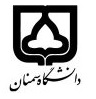 (کاربرگ طرح درس)                   تاریخ بهروز رسانی:               دانشکده     .گردشگری......                                            نیمسال اول/دوم سال تحصیلی ......بودجهبندی درسمقطع: کارشناسی ارشد مقطع: کارشناسی ارشد مقطع: کارشناسی ارشد تعداد واحد: نظری 2تعداد واحد: نظری 2فارسی: بازاریابی بینالملل در گردشگری فارسی: بازاریابی بینالملل در گردشگری نام درسپیشنیازها و همنیازها: -پیشنیازها و همنیازها: -پیشنیازها و همنیازها: -پیشنیازها و همنیازها: -پیشنیازها و همنیازها: -لاتین:International Marketing in Tourism	 لاتین:International Marketing in Tourism	 نام درسشماره تلفن اتاق:5582شماره تلفن اتاق:5582شماره تلفن اتاق:5582شماره تلفن اتاق:5582مدرس/مدرسین: دکتر علی اصغر شالبافیانمدرس/مدرسین: دکتر علی اصغر شالبافیانمدرس/مدرسین: دکتر علی اصغر شالبافیانمدرس/مدرسین: دکتر علی اصغر شالبافیانمنزلگاه اینترنتی:منزلگاه اینترنتی:منزلگاه اینترنتی:منزلگاه اینترنتی:پست الکترونیکی: ASHALBAFIAN@SEMNAN.AC.IRASHALBAFIAN@GMAIL.COMپست الکترونیکی: ASHALBAFIAN@SEMNAN.AC.IRASHALBAFIAN@GMAIL.COMپست الکترونیکی: ASHALBAFIAN@SEMNAN.AC.IRASHALBAFIAN@GMAIL.COMپست الکترونیکی: ASHALBAFIAN@SEMNAN.AC.IRASHALBAFIAN@GMAIL.COMبرنامه تدریس در هفته و شماره کلاس: چهارشنبه ساعت 10- 8. کلاش شماره 4برنامه تدریس در هفته و شماره کلاس: چهارشنبه ساعت 10- 8. کلاش شماره 4برنامه تدریس در هفته و شماره کلاس: چهارشنبه ساعت 10- 8. کلاش شماره 4برنامه تدریس در هفته و شماره کلاس: چهارشنبه ساعت 10- 8. کلاش شماره 4برنامه تدریس در هفته و شماره کلاس: چهارشنبه ساعت 10- 8. کلاش شماره 4برنامه تدریس در هفته و شماره کلاس: چهارشنبه ساعت 10- 8. کلاش شماره 4برنامه تدریس در هفته و شماره کلاس: چهارشنبه ساعت 10- 8. کلاش شماره 4برنامه تدریس در هفته و شماره کلاس: چهارشنبه ساعت 10- 8. کلاش شماره 4اهداف درس : آشنایی دانشجویان با مفاهیم بازاریابی بین الملل در گردشگری اهداف درس : آشنایی دانشجویان با مفاهیم بازاریابی بین الملل در گردشگری اهداف درس : آشنایی دانشجویان با مفاهیم بازاریابی بین الملل در گردشگری اهداف درس : آشنایی دانشجویان با مفاهیم بازاریابی بین الملل در گردشگری اهداف درس : آشنایی دانشجویان با مفاهیم بازاریابی بین الملل در گردشگری اهداف درس : آشنایی دانشجویان با مفاهیم بازاریابی بین الملل در گردشگری اهداف درس : آشنایی دانشجویان با مفاهیم بازاریابی بین الملل در گردشگری اهداف درس : آشنایی دانشجویان با مفاهیم بازاریابی بین الملل در گردشگری امکانات آموزشی مورد نیاز: کتاب منبع درسامکانات آموزشی مورد نیاز: کتاب منبع درسامکانات آموزشی مورد نیاز: کتاب منبع درسامکانات آموزشی مورد نیاز: کتاب منبع درسامکانات آموزشی مورد نیاز: کتاب منبع درسامکانات آموزشی مورد نیاز: کتاب منبع درسامکانات آموزشی مورد نیاز: کتاب منبع درسامکانات آموزشی مورد نیاز: کتاب منبع درسامتحان پایانترمامتحان میانترمارزشیابی مستمر(کوئیز)ارزشیابی مستمر(کوئیز)فعالیتهای کلاسی و آموزشیفعالیتهای کلاسی و آموزشینحوه ارزشیابینحوه ارزشیابی70 درصد30 درصد30 درصددرصد نمرهدرصد نمرهبازاریابی بین الملل، دکتر هاشم آقازاده. نشر دانشگاه تهران. بازاریابی بین الملل، دکتر هاشم آقازاده. نشر دانشگاه تهران. بازاریابی بین الملل، دکتر هاشم آقازاده. نشر دانشگاه تهران. بازاریابی بین الملل، دکتر هاشم آقازاده. نشر دانشگاه تهران. بازاریابی بین الملل، دکتر هاشم آقازاده. نشر دانشگاه تهران. بازاریابی بین الملل، دکتر هاشم آقازاده. نشر دانشگاه تهران. منابع و مآخذ درسمنابع و مآخذ درستوضیحاتمبحثشماره هفته آموزشیبازرگانی بینالملل: چیستی، چرایی و چگونگی1نقش آفرینان کلیدی بازرگانی بینالملل2بررسی مهارتهای جهانی و کسب آمادگی برای ورود به بحث3مصادیق چهانی شدن (جهانی شدن تولید و جهانی شدن بازارها و بازارهای نوظهور)4دلایل و محرکهای اصلی جهانی شدن5الزامات استراتژیک6محیطهای قانونی، سیاسی، حقوقی، مالی و فناورانه بازرگانی بینالملل7مروری بر سرمایهگذاریهای بینالملل8سرمایهگذاری مستقیم خارجی9چالشهای مدیریت استراتژیک بینالملل10تحلیل بازارهای خارجی در چهار گام11شیوههای ورود به بازار خاررجی12محصول در بازرگانی بینالملل13قیمت در بازرگانی بینالملل14توزیع و ترویج در بازرگانی بینالملل15آمادهسازی آمیخته بازاریابی بینالملل16